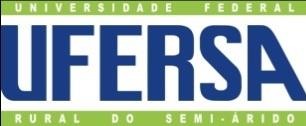 UNIVERSIDADE FEDERAL RURAL DO SEMI-ÁRIDOCENTRO MULTIDISCIPLINAR DE PAU DOS FERROSBACHARELADO EM ENGENHARIA DE COMPUTAÇÃONome do AutorRelatório de Estágio SupervisionadoPau dos Ferros-RNANONome do AutorRelatório de Estágio SupervisionadoRelatório apresentado a Universidade Federal Rural do Semi-Árido – UFERSA, Campus Pau dos Ferros, para a obtenção do título de Bacharel em Engenharia de Computação.Orientador: Pau dos Ferros-RNANORelatório de Estágio SupervisionadoRelatório apresentado a Universidade Federal Rural do Semi-Árido – UFERSA, Campus Pau dos Ferros, para a obtenção do título de Bacharel em Engenharia de Computação.APROVADO EM 	/ 	/ 	BANCA EXAMINADORA______________________________________________________________Prof.   (Orientador)______________________________________________________________Prof.  (1º Membro)______________________________________________________________Prof. (2º Membro)ResumoPalavras-chave: ...SumárioIntroduçãoO campo de estágioAtividades realizadasRelação teoria-práticaConsiderações finais